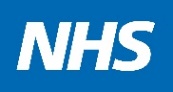 ILM Level 5 - Coaching and Mentoring overviewAccredited by the Institute of Leadership & Management at level 5, Practitioner Level.Delivered by HumanTechnics www.humantechnics.comThis is a 4-day practical workshop developing the skills for mentoring, leading to a formal mentoring qualification. This programme is offered to GPs who have some mentoring responsibilities as part of their current role or would like to have as part of their future role.What does the workshop cover?The workshop is very practical with lots of practical exercises designed for developing your skills and understanding of mentoring and how to use mentoring to support the development of others. It’s both fun and rewarding. What certificate do I get?The programme is accredited by the Institute of Leadership & Management and leads to their Level 5 Certificate in Coaching/Mentoring.Is there coursework? If so, what’s involved?Yes – it involves writing 3 reflective learning logs and an essay. The reflective logs are 1,500 words each and the essay is 3,000 words, both assignments will need to be fully referenced and presented to an undergraduate level. This coursework is submitted about 3 months after the training days. This is a level 5 assessment with a pass mark of 40%.When is it happening?We anticipate running the workshops in early September. These will be remote and further details will be made available as soon as we have them.The training will be virtual, so you need to have access to a computer and a quiet space where you can really get involved in the activities. The training days are whole days from 9am to 5pm.How do I apply?Please complete the Expression of Interest form and return it to: hsiccg.hiow-gpfellows@nhs.netAny questions, please contact eve.haworth2@nhs.net It’s important that mentors are committed to completing the training, the coursework and gaining the certificate.